ATUALIZADO EM SETEMBRO/2023PREFEITURA MUNICIPAL DE CURITIBAPLANO CIDADE AMIGA DA PESSOA IDOSA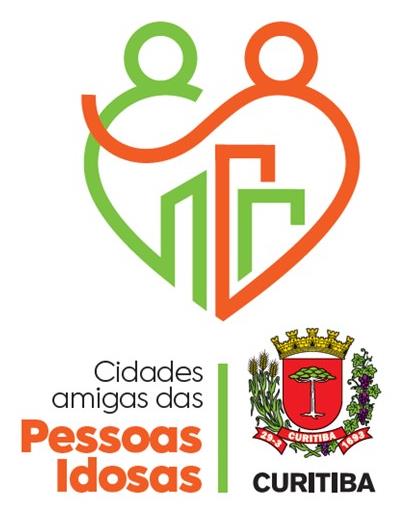 PROJETO PARTICIPAÇÃO SOCIAL AMIGA DA PESSOA IDOSAOBJETIVO Incentivar e facilitar a prática de atividades físicas, sociais, culturais e de convívio visando o desenvolvimento biopsicossocial, a manutenção de relações de respeito, estima e competências da pessoa idosa.INDICADORESProporção de participação de pessoas idosas em atividades de lazer, físicas, de convivência e de educação, em relação ao ano anteriorMETA: Incrementar a participação em 2% ao anoMETAS ANUAIS:2024: 2%, ou seja 28.617 + 2% (572) = 29.1892025: 2%, ou seja 29.189 + 2% (583) = 29.772Proporção de pessoas idosas participantes no Programa Comunidade Escola META: Manter o mínimo de 5% de participação de pessoas idosas no Programa Comunidade EscolaMETAS ANUAIS:2024: manter 5%2025: manter 5%PRODUTOSÓRGÃO RESPONSÁVEL: Secretaria Municipal de Esporte, Lazer e JuventudePRODUTO 1: Ruas do Lazer Regional implantadasRESPONSÁVEL: Jean Emmanuel KulcheskiMARCOS DE ACOMPANHAMENTOÓRGÃO RESPONSÁVEL: Secretaria Municipal de Esporte, Lazer e JuventudePRODUTO 2: Projeto Mais Lazer - ampliar número de atividades lazer ofertadasRESPONSÁVEL: Jean Emmanuel KulcheskiMARCOS DE ACOMPANHAMENTOÓRGÃO RESPONSÁVEL: Secretaria Municipal de Esporte, Lazer e JuventudePRODUTO 3: Parceria com as associações de prática de atividades da melhor idade RESPONSÁVEL: Jean Emmanuel KulcheskiMARCOS DE ACOMPANHAMENTOPRODUTO 4: Campanhas e projetos para incentivo à prática de atividade física e esportiva RESPONSÁVEL: Jean Emmanuel KulcheskiMARCOS DE ACOMPANHAMENTOÓRGÃO RESPONSÁVEL: Fundação Cultural de CuritibaPRODUTO 5: Ações voltadas às linguagens: Artes Visuais, Audiovisual, Cultura Geek, Dança, Etnias (inclusive Pavilhão Étnico - meta transversal Turismo), Economia Criativa, Literatura, Música, Teatro e Circo e grandes eventosRESPONSÁVEL: Edson Franca BuenoMARCOS DE ACOMPANHAMENTOÓRGÃO RESPONSÁVEL: Fundação Cultural de CuritibaPRODUTO 6: Programas de formação cultural ampliados – Regional Bairro NovoRESPONSÁVEL: Angelina Netska BalaguerMARCOS DE ACOMPANHAMENTOÓRGÃO RESPONSÁVEL: Fundação Cultural de CuritibaPRODUTO 7: Programas de formação cultural ampliados – Regional Boa VistaRESPONSÁVEL: Angelina Netska BalaguerMARCOS DE ACOMPANHAMENTOÓRGÃO RESPONSÁVEL: Fundação Cultural de CuritibaPRODUTO 8: Programas de formação cultural ampliados – Regional BoqueirãoRESPONSÁVEL: Angelina Netska BalaguerMARCOS DE ACOMPANHAMENTOÓRGÃO RESPONSÁVEL: Fundação Cultural de CuritibaPRODUTO 9: Programas de formação cultural ampliados – Regional CajuruRESPONSÁVEL: Angelina Netska BalaguerMARCOS DE ACOMPANHAMENTOÓRGÃO RESPONSÁVEL: Fundação Cultural de CuritibaPRODUTO 10: Programas de formação cultural ampliados – Regional CICRESPONSÁVEL: Angelina Netska BalaguerMARCOS DE ACOMPANHAMENTOÓRGÃO RESPONSÁVEL: Fundação Cultural de CuritibaPRODUTO 11: Programas de formação cultural ampliados – Regional MatrizRESPONSÁVEL: Angelina Netska BalaguerMARCOS DE ACOMPANHAMENTOÓRGÃO RESPONSÁVEL: Fundação Cultural de CuritibaPRODUTO 12: Programas de formação cultural ampliados – Regional PinheirinhoRESPONSÁVEL: Angelina Netska BalaguerMARCOS DE ACOMPANHAMENTOÓRGÃO RESPONSÁVEL: Fundação Cultural de CuritibaPRODUTO 13: Programas de formação cultural ampliados – Regional PortãoRESPONSÁVEL: Angelina Netska BalaguerMARCOS DE ACOMPANHAMENTOÓRGÃO RESPONSÁVEL: Fundação Cultural de CuritibaPRODUTO 14: Programas de formação cultural ampliados – Regional Santa FelicidadeRESPONSÁVEL: Angelina Netska BalaguerMARCOS DE ACOMPANHAMENTOÓRGÃO RESPONSÁVEL: Fundação Cultural de CuritibaPRODUTO 15: Programas de formação cultural ampliados – Regional TatuquaraRESPONSÁVEL: Angelina Netska BalaguerMARCOS DE ACOMPANHAMENTOÓRGÃO RESPONSÁVEL: Fundação Cultural de CuritibaPRODUTO 16: Ações transversais realizadas por linguagem (Artes Visuais, Audiovisual, Cultura Geek, Dança, Etnias, Economia Criativa (inclusive Festival de Inverno), Literatura, Música, Teatro e Circo e grandes eventosRESPONSÁVEL: Edson Franca BuenoMARCOS DE ACOMPANHAMENTOÓRGÃO RESPONSÁVEL: Fundação Cultural de CuritibaPRODUTO 17: Nova Lei de Incentivo à Cultura aprovadaRESPONSÁVEL: Loismary Angela PacheMARCOS DE ACOMPANHAMENTOÓRGÃO RESPONSÁVEL: Fundação Cultural de CuritibaPRODUTO 18: Editais do PAIC - Programa de Apoio e Incentivo à Cultura - Mecenato SubsidiadoRESPONSÁVEL: Loismary Angela PacheMARCOS DE ACOMPANHAMENTOÓRGÃO RESPONSÁVEL: Fundação Cultural de CuritibaPRODUTO 19: Editais do PAIC - Programa de Apoio e Incentivo à Cultura Fundo Municipal da CulturaRESPONSÁVEL: Loismary Angela PacheMARCOS DE ACOMPANHAMENTOÓRGÃO RESPONSÁVEL: Fundação Cultural de CuritibaPRODUTO 20: Programa de Formação Continuada em Patrimônio Cultural implantadoRESPONSÁVEL: Gabriel Serratto ParisMARCOS DE ACOMPANHAMENTOÓRGÃO RESPONSÁVEL: Secretaria Municipal de EducaçãoPRODUTO 21: Comunidade Escola ampliado /Idoso em AçãoRESPONSÁVEL: Andreia BarlettaMARCOS DE ACOMPANHAMENTOÓRGÃO RESPONSÁVEL: Secretaria Municipal de EducaçãoPRODUTO 22: Comunidade Escola para a Pessoa Idosa nos Faróis do Saber em PraçaRESPONSÁVEL: Andreia BarlettaMARCOS DE ACOMPANHAMENTOÓRGÃO RESPONSÁVEL: Fundação de Ação SocialPRODUTO 23: Serviço de Convivência e Fortalecimento de Vínculos para Pessoas Idosas – SCFVIRESPONSÁVEL: Maria Inês Gusso RosaMARCOS DE ACOMPANHAMENTOÓRGÃO RESPONSÁVEL: Fundação de Ação SocialPRODUTO 24: Serviço de Proteção Social Básica no Domicílio para Pessoas com Deficiência e IdosasRESPONSÁVEL: Maria Inês Gusso RosaMARCOS DE ACOMPANHAMENTOÓRGÃO RESPONSÁVEL: Universidade Federal do ParanáPRODUTO 25: Universidade Aberta da MaturidadeRESPONSÁVEL: Taiuani MarquineMARCOS DE ACOMPANHAMENTOMARCOS DE ACOMPANHAMENTO/ATIVIDADEDATARESPONSÁVEL1.1 Implantação de 01 (uma) nova rua de lazer30/06/2023Jean Emmanuel Kulcheski1.2 Implantação de 01 (uma) nova rua de lazer30/09/2023Jean Emmanuel Kulcheski1.3 Implantação de 01 (uma) nova rua de lazer31/12/2023Jean Emmanuel KulcheskiMARCOS DE ACOMPANHAMENTO/ATIVIDADEDATARESPONSÁVEL2.1 Implantação da nova atividade30/09/2023Jean Emmanuel Kulcheski2.2 Avaliação do desenvolvimento da atividade31/12/2023Jean Emmanuel KulcheskiMARCOS DE ACOMPANHAMENTO/ATIVIDADEDATARESPONSÁVEL3.1 Implantação da atividade da melhor idade.30/06/2023Jean Emmanuel Kulcheski3.2 Análise sobre possibilidade em desenvolver melhorias dentro da especificidade de cada regional 30/09/2023Jean Emmanuel Kulcheski3.3 Avaliação do desenvolvimento da atividade executada.31/12/2023Jean Emmanuel KulcheskiMARCOS DE ACOMPANHAMENTO/ATIVIDADEDATARESPONSÁVEL4.1 Diagnóstico do plano de execução das campanhas e projetos.30/06/2023Jean Emmanuel Kulcheski4.2 Início das campanhas e projetos.30/09/2023Jean Emmanuel Kulcheski4.3 Avaliação das estratégias desempenhadas.31/12/2023Jean Emmanuel KulcheskiMARCOS DE ACOMPANHAMENTO/ATIVIDADEDATARESPONSÁVEL5.1 Ações realizadas a economia criativa/economia da cultura31/08/2023Crizanto Abimael Westphalen Mendes5.2 Ações realizadas a economia criativa/economia da cultura31/10/2023Crizanto Abimael Westphalen MendesMARCOS DE ACOMPANHAMENTO/ATIVIDADEDATARESPONSÁVEL6.1 Realização periódica de cursos, oficinas e demais ações de formação presenciais/online realizadas31/10/2023Emerson Miguel Bock6.2 Realização de ações transversais com o município31/10/2023Emerson Miguel Bock6.3 Realização de ações transversais com a comunidade31/10/2023Emerson Miguel BockMARCOS DE ACOMPANHAMENTO/ATIVIDADEDATARESPONSÁVEL7.1 Realização periódica de cursos, oficinas e demais ações de formação presenciais/online realizadas31/10/2023Cristina Herrera / FCC7.2 Realização de ações transversais com o município31/10/2023Cristina Herrera / FCC7.3 Realização de ações transversais com a comunidade31/10/2023Cristina Herrera / FCCMARCOS DE ACOMPANHAMENTO/ATIVIDADEDATARESPONSÁVEL8.1 Realização periódica de cursos, oficinas e demais ações de formação presenciais/online realizadas31/10/2023Eli Pereira da Silva / FCC8.2 Realização de ações transversais com o município31/10/2023Eli Pereira da Silva / FCC8.3 Realização de ações transversais com a comunidade31/10/2023Eli Pereira da Silva / FCCMARCOS DE ACOMPANHAMENTO/ATIVIDADEDATARESPONSÁVEL9.1 Realização periódica de cursos, oficinas e demais ações de formação presenciais/online realizadas31/10/2023Nilza Maria dos Santos Raimundo / FCC9.2 Realização de ações transversais com o município31/10/2023Nilza Maria dos Santos Raimundo / FCC9.3 Realização de ações transversais com a comunidade31/10/2023Nilza Maria dos Santos Raimundo / FCCMARCOS DE ACOMPANHAMENTO/ATIVIDADEDATARESPONSÁVEL10.1 Realização periódica de cursos, oficinas e demais ações de formação presenciais/online realizadas31/10/2023Maria de Lourdes Borcz / FCC10.2 Realização de ações transversais com o município31/10/2023Maria de Lourdes Borcz / FCC10.3 Realização de ações transversais com a comunidade31/10/2023Maria de Lourdes Borcz / FCCMARCOS DE ACOMPANHAMENTO/ATIVIDADEDATARESPONSÁVEL11.1 Realização periódica de cursos, oficinas e demais ações de formação presenciais/online realizadas31/10/2023Maria Daici Goncalves de Lara / FCC11.2 Realização de ações transversais com o município31/10/2023Maria Daici Goncalves de Lara / FCC11.3 Realização de ações transversais com a comunidade31/10/2023Maria Daici Goncalves de Lara / FCCMARCOS DE ACOMPANHAMENTO/ATIVIDADEDATARESPONSÁVEL12.1 Realização periódica de cursos, oficinas e demais ações de formação presenciais/online realizadas31/10/2023Jackson Emerson Pires de Oliveira / FCC12.2 Realização de ações transversais com o município31/10/2023Jackson Emerson Pires de Oliveira / FCC12.3 Realização de ações transversais com a comunidade31/10/2023Jackson Emerson Pires de Oliveira / FCCMARCOS DE ACOMPANHAMENTO/ATIVIDADEDATARESPONSÁVEL13.1 Realização periódica de cursos, oficinas e demais ações de formação presenciais/online realizadas31/10/2023Roberto Alves dos Santos Junior / FCC13.2 Realização de ações transversais com o município31/10/2023Roberto Alves dos Santos Junior / FCC13.3 Realização de ações transversais com a comunidade31/10/2023Roberto Alves dos Santos Junior / FCCMARCOS DE ACOMPANHAMENTO/ATIVIDADEDATARESPONSÁVEL14.1 Realização periódica de cursos, oficinas e demais ações de formação presenciais/online realizadas31/10/2023Agnaldo Oliveira da Silva / FCC14.2 Realização de ações transversais com o município31/10/2023Agnaldo Oliveira da Silva / FCC14.3 Realização de ações transversais com a comunidade31/10/2023Agnaldo Oliveira da Silva / FCCMARCOS DE ACOMPANHAMENTO/ATIVIDADEDATARESPONSÁVEL15.1 Realização periódica de cursos, oficinas e demais ações de formação presenciais/online realizadas31/10/2023Norma Elisabete Pinto Calado da Silva / FCC15.2 Realização de ações transversais com o município31/10/2023Norma Elisabete Pinto Calado da Silva / FCC15.3 Realização de ações transversais com a comunidade31/10/2023Norma Elisabete Pinto Calado da Silva / FCCMARCOS DE ACOMPANHAMENTO/ATIVIDADEDATARESPONSÁVELAções realizadas em parceria ou apoiadas pela FCC31/08/2023Lilian Luiza RibasAções realizadas em parceria ou apoiadas pela FCC31/10/2023Lilian Luiza RibasMARCOS DE ACOMPANHAMENTO/ATIVIDADEDATARESPONSÁVELNova Lei de Incentivo à Cultura ratificada pelo Conselho Municipal de Cultura04/03/2024Loismary Angela PacheMARCOS DE ACOMPANHAMENTO/ATIVIDADEDATARESPONSÁVELAnálise dos projetos apresentados31/05/2023Loismary Angela PacheDivulgação dos resultados dos Editais anuais31/10/2023Loismary Angela PacheMARCOS DE ACOMPANHAMENTO/ATIVIDADEDATARESPONSÁVEL19.1 Lançamento de Editais do Fundo Municipal de Cultura anuais31/05/2023Loismary Angela PacheContratação dos projetos aprovados31/10/2023Loismary Angela PacheMARCOS DE ACOMPANHAMENTO/ATIVIDADEDATARESPONSÁVEL20.2 Implantação das Atividades de cursos e seminários31/08/2023Gabriel Serratto Paris20.3 Cursos e seminários realizados31/10/2023Gabriel Serratto ParisMARCOS DE ACOMPANHAMENTO/ATIVIDADEDATARESPONSÁVEL21.1 Planejamento das ações de acordo com os eixos do Programa03/03/2024Valeria Kawiatkowski21.2 Definição das unidades participantes30/04/2024Valeria Kawiatkowski21.3 Implantação de oficinas de geração de renda30/07/2024Valeria Kawiatkowski21.4 Realização de palestras com temas de prevenção e saúde30/07/2024Valeria Kawiatkowski21.5 Oferta de momento cultural, contação de histórias ebrincadeiras antigas30/07/2024 Valeria Kawiatkowski21.6 Realização de rodas de conversa sobre o Direito do Idoso30/10/2024Valeria Kawiatkowski21.7Avaliação das ações por meio de coleta depoimentos, registro de imagens30/12/2024Valeria KawiatkowskiMARCOS DE ACOMPANHAMENTO/ATIVIDADEDATARESPONSÁVEL22.1 Início do Processo: Planejamento e promoção de parcerias e ações integradas para o atendimento da pessoa idosa30/03/2024Christiane Martins22.2 Efetivação das ações específicas para a pessoa idosa em Faróis do Saber em praça (02 unidades)30/05/2024Christiane Martins22.3 Acompanhamento das ações realizadas30/10/2024Christiane Martins22.4 Relatório e análise das ações ofertadas30/12/2024Christiane MartinsMARCOS DE ACOMPANHAMENTO/ATIVIDADEDATARESPONSÁVEL23.1 Execução dos grupos (continuado)30/12/2023Gislane Moreira23.2 Capacitação para Profissionais responsáveis pela execução do SCFV30/12/2023Gislane Moreira23.3 Realização de Oficinas de manualidades SCFV 30/12/2023Gislane Moreira23.4 Contratação de facilitadores (instrutores)30/12/2023Gislane MoreiraMARCOS DE ACOMPANHAMENTO/ATIVIDADEDATARESPONSÁVEL24.1 Inclusão e acompanhamento de usuários 30/12/2023Franciele Lisa Gavlovski24.2 Execução das ações30/12/2023Franciele Lisa GavlovskiMARCOS DE ACOMPANHAMENTO/ATIVIDADEDATARESPONSÁVEL25.1 Planejamento anual 30/04/2024Taiuani Marquine25.2 Divulgação sobre os serviços oferecidos 30/04/2024Taiuani Marquine25.3 Procedimentos de inscrição dos interessados 30/04/2024Taiuani Marquine25.4 Aulas do primeiro semestre concluídas 30/08/2024Taiuani Marquine25.5 Aulas do segundo semestre concluídas 30/11/2024Taiuani Marquine25.6. Evento de encerramento 30/11/2024Taiuani Marquine25.7 Planejamento anual 30/04/2025Taiuani Marquine25.8 Divulgação sobre os serviços oferecidos 30/04/2025Taiuani Marquine25.9 Procedimentos de inscrição dos interessados 30/04/2025Taiuani Marquine25.10 Aulas do primeiro semestre concluídas 30/08/2025Taiuani Marquine25.11 Aulas do segundo semestre concluídas 30/11/2025Taiuani Marquine25.12 Evento de encerramento 30/11/2025Taiuani Marquine